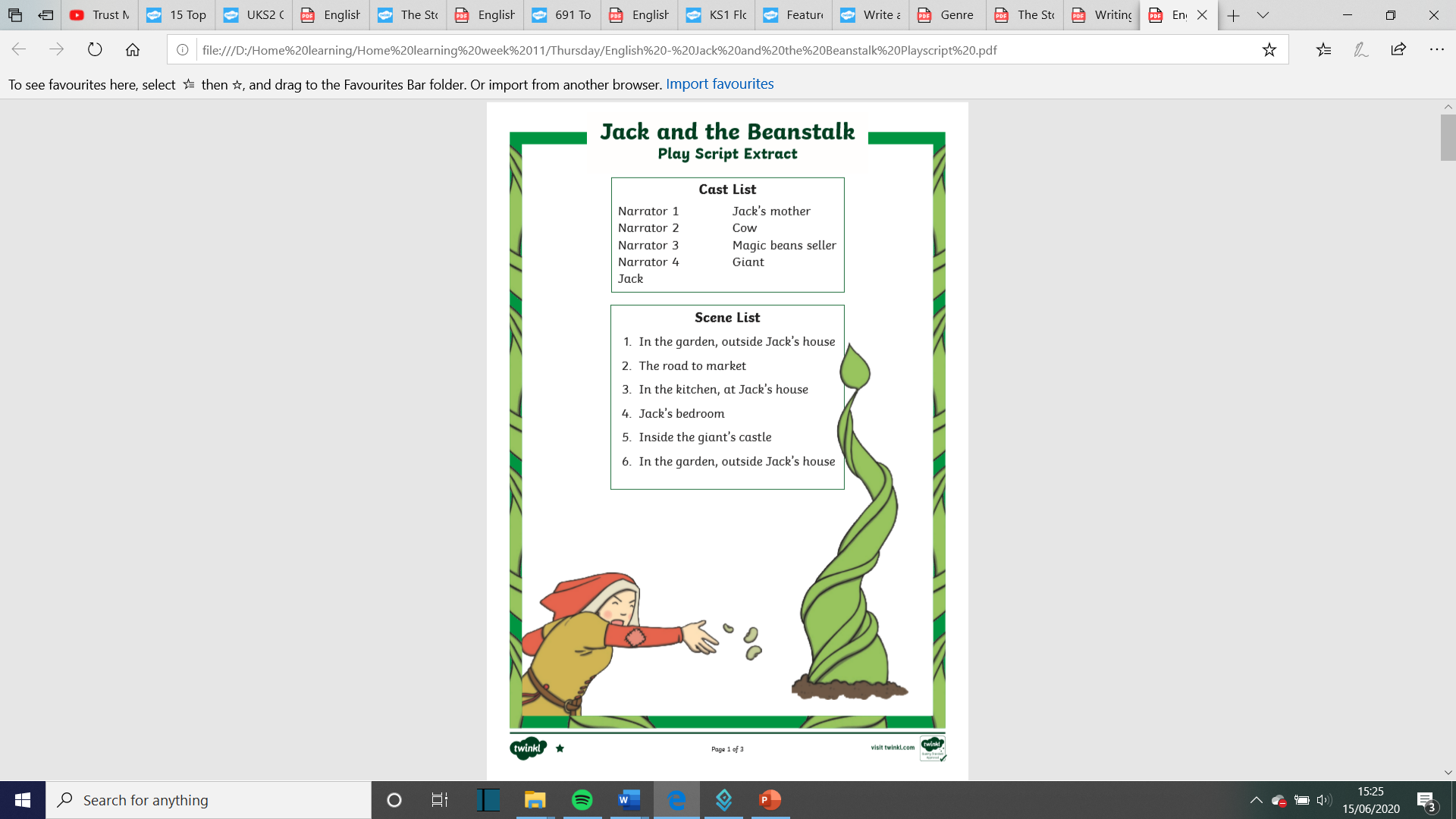 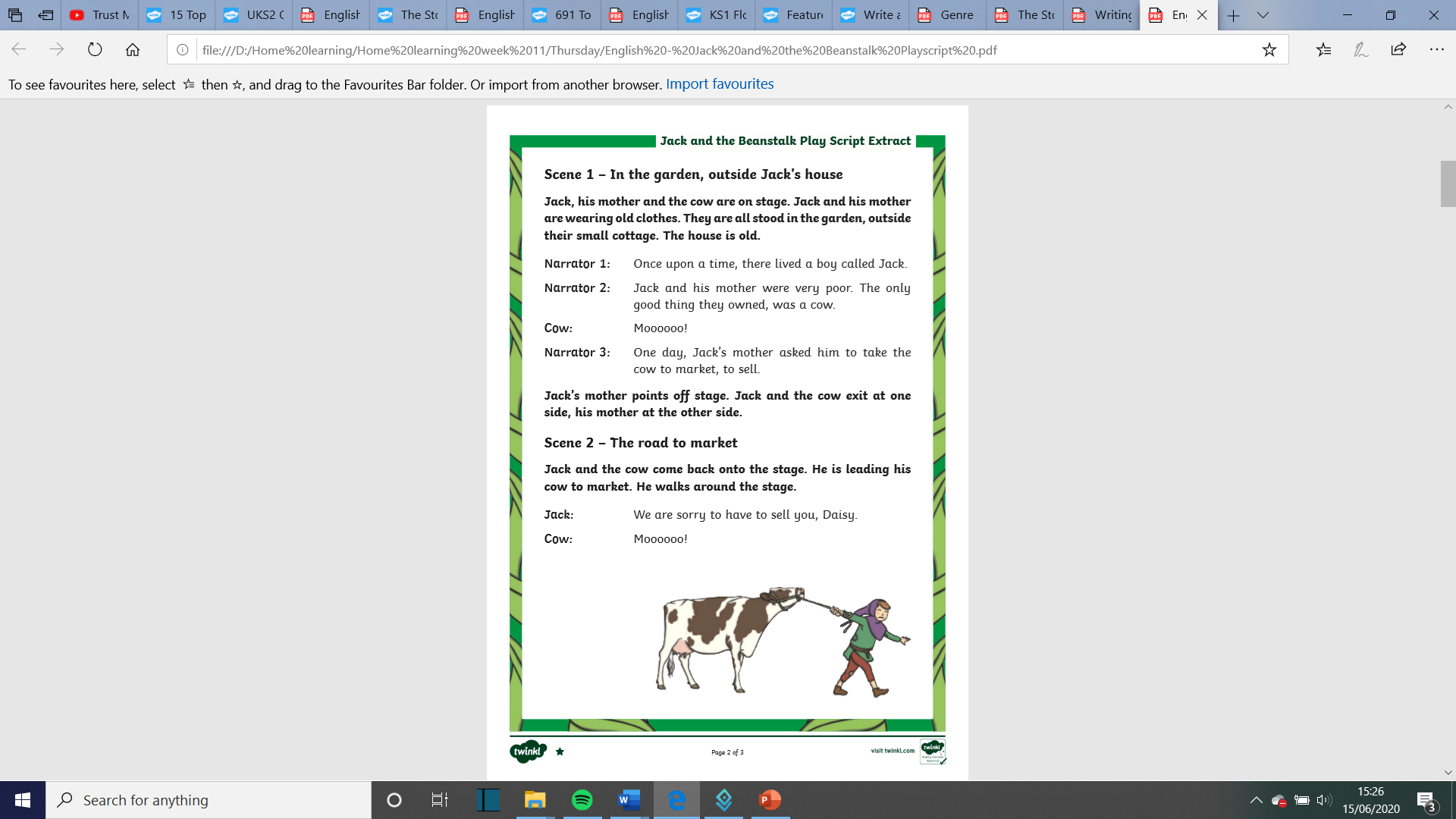 Features:Colour: Features:Colour:A cast list with a short description of each character:A colon after the speaker’s name:A scene number and title:Dialogue (what the character says) without speech marks: Description of the setting:Speech or action stage directions in brackets: A speaker’s name on the left: The present tense:A new line for each speaker:Narrator: